ΑΝΑΚΟΙΝΩΣΗ ΔΙΑΝΟΜΗΣΕπικεφαλής Εταίρος: Π.Ε. ΚιλκίςΕταίρος : Δήμος  Κιλκίς Ο Δήμος Κιλκίς ως Εταίρος της Κοινωνικής Σύμπραξης Π.Ε. ΚΙΛΚΙΣ στα πλαίσια του επισιτιστικού  προγράμματος “Αποκεντρωμένες προμήθειες τροφίμων και βασικής υλικής συνδρομής, διοικητικές δαπάνες και παροχή συνοδευτικών μέτρων 2015-2016, του ΤΕΒΑ 2014-2020” θα πραγματοποιήσει διανομή προϊόντων ,Tην Δευτέρα 07-02-2022 και την Τρίτη 08-02-2022 και ώρα 09:00 π.μ. έως τις 13:30 μ.μ.  πίσω από το κτίριο της Περιφερειακής Ενότητας Κιλκίς (Ανδρέα Παπανδρέου 3).Τα προϊόντα θα δοθούν σε δικαιούχους του Κοινωνικού Εισοδήματος Αλληλεγγύης (ΚΕΑ), οι οποίοι έχουν επιλέξει στην αίτηση τους να λάβουν και προϊόντα μέσω ΤΕΒΑ.Κάθε αίτηση θα παραλάβει τα εξής ΞΗΡΑ προϊόντα για κάθε μέλος της αίτησης:ΑΛΑΤΙ                                                       Τεμάχια 1  Βάρος 500grΑΛΕΥΡΙ ΓΙΑ ΟΛΕΣ ΤΙΣ ΧΡΗΣΕΙΣ             Τεμάχια 2  Βάρος 2kgΓΑΛΑ ΜΑΚΡΑΣ ΔΙΑΡΚΕΙΑΣ                   Τεμάχια 2  Βάρος 2LΔΗΜΗΤΡΙΑΚΑ                                         Τεμάχια 1  Βάρος 500grΜΑΡΜΕΛΑΔΑ                                         Τεμάχια 2  Βάρος 900grΚΟΝΣΕΡΒΑ ΤΟΝΟΥ                                Τεμάχια 2  Βάρος 320grΕΛΙΕΣ ΠΡΑΣΙΝΕΣ                                     Τεμάχια 2  Βάρος 800grΚΟΜΠΟΣΤΑ ΡΟΔΑΚΙΝΟ                       Τεμάχια 1  Βάρος 1kgΡΕΒΥΘΙΑ                                                  Τεμάχια 2 Βάρος 1kgΣύνολο τεμαχίων: 15 (ανά τελάρο)Σύνολο κιλών:  9,02 (ανά τελάρο)Οι δικαιούχοι να έχουν μαζί τους επίσημο έγγραφο που να αναγράφει το Α.Μ.Κ.Α. τους, καθώς και την αστυνομική τους ταυτότητα. Αν δεν προσέλθει ο ίδιος ο δικαιούχος, ο εκπρόσωπός του να έχει εξουσιοδότηση.Επισημαίνεται ότι λόγω του μεγάλου όγκου και βάρους των προϊόντων( κυρίως πολυμελών οικογενειών) , απαιτείται από τους ωφελούμενους μεταφορικό μέσο, για να μεταφέρουν τα τρόφιμα που θα παραλάβουν.Θα τηρηθούν όλα τα μέτρα προστασίας για τον Covid19.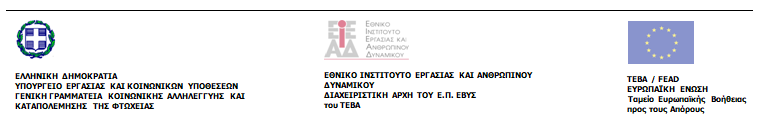 